GREAT AND LITTLE PLUMSTEAD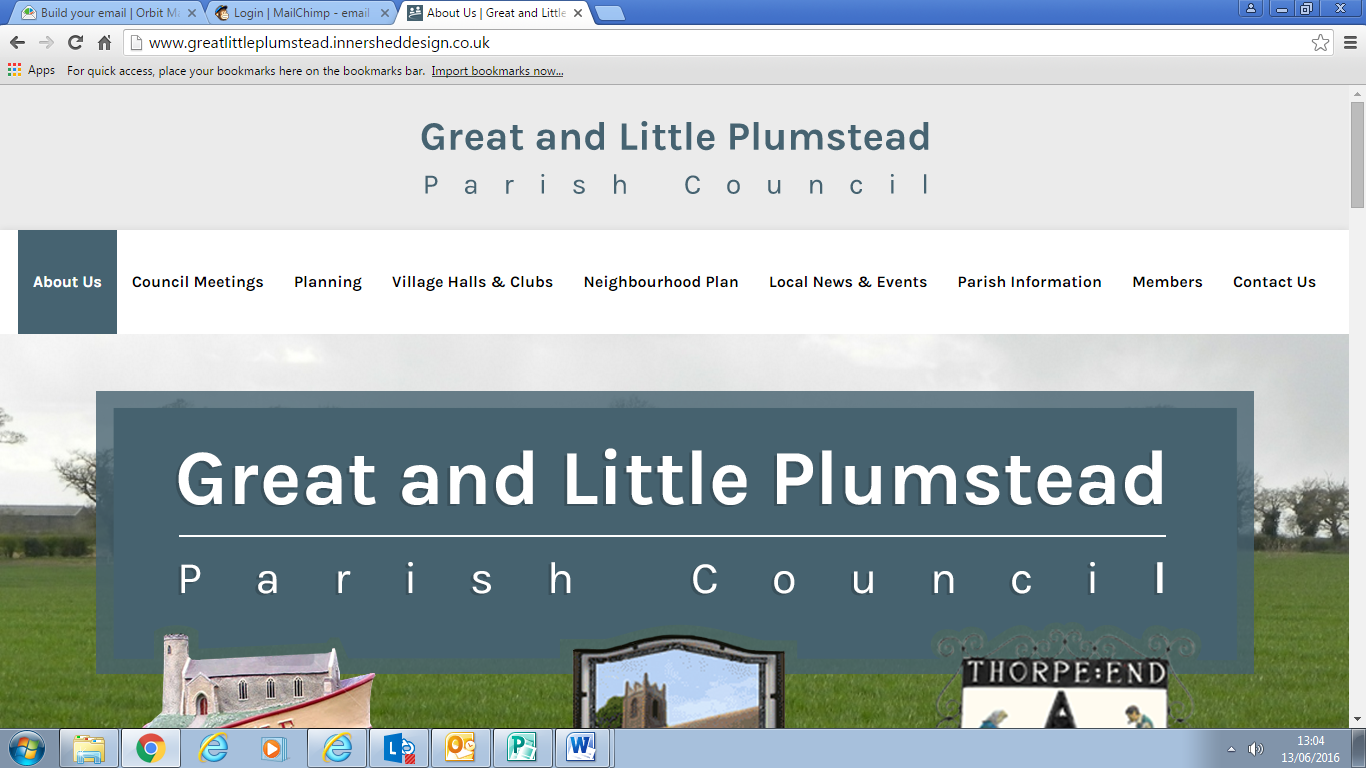 PARISH COUNCILTo Members of the CouncilYou are hereby summoned to attend the next Meeting of Great and Little Plumstead Parish Council which will be held at Great Plumstead Village Hall on Monday 14th March 2022 at 7.00pmTo receive report from PoliceTo receive a report from Ian Mackie, County CouncillorTo receive a report from Shaun Vincent, District CouncillorPublic ParticipationA G E N D ATo accept apologies for absenceTo receive Declarations of InterestTo approve as a true record the Minutes of the meeting held on 21st February 2022To report matters arising from the Minutes not on the agenda: for information onlyTo receive Correspondence To consider Planning Applications To discuss Parish Projects Rosebery Fields – Planting UpdateTo discuss and agree new dog and rubbish bins for the parishTo discuss Parish Councillor TrainingTo discuss and approve Queen’s Jubilee Plaque for treeTo discuss and approve new ground protection under slides on Great Plumstead Playing FieldTo discuss and approve the Walled Garden Group’s request for building changes to the toilet buildingTo agree payments in accordance with the budget To confirm the date and time of the next meeting of Great and Little Plumstead Parish Council as Monday 11th April 2022 meeting at 7pm at St David’s, Thorpe EndTo receive Items for the Next AgendaMrs T ScottClerk to the Council7th March 2022